APPLICATION FORM FOR RENEWAL OF AN AIR TRAFFIC CONTROLLER’S LICENCE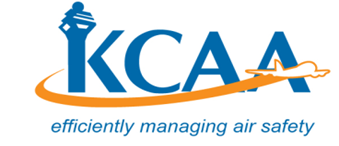 FORM FORM-M-PEL 005-2August, 2019Application Type (Please tick the appropriate box)Application Type (Please tick the appropriate box)I am applying for; Air Traffic Controller LicenceI am applying for; Air Traffic Controller Licence  ☐ Renewal                          Licence No:                                      Date of Issue:  ☐ Renewal                          Licence No:                                      Date of Issue:Ratings already held:Station Validation already held:☐ Aerodrome Control                                              ☐HKJK ☐HKNW ☐HKMO ☐HKML                                            ☐HKKI               ☐HKLK                ☐HKWJ               ☐ HKEL                                                   ☐ Approach Procedural Control Rating                                                          ☐HKJK           ☐HKNW          ☐HKMO         ☐HKML          ☐HKKI                ☐HKEL                ☐HKWJ              ☐HKLK☐ Approach Radar Control Rating                                         ☐ HKJK               ☐ HKMO                           ☐ Area Procedural Control Rating☐ HKJK☐ Area Radar Control Rating☐ HKJKApplicant details:Applicant details:Applicant details:Applicant details:Applicant details:Name (as it appears on ID/Passport):Name (as it appears on ID/Passport):Name (as it appears on ID/Passport):Name (as it appears on ID/Passport):Name (as it appears on ID/Passport):Date of Birth:                                                             Date of Birth:                                                             Date of Birth:                                                             Age (Min 21):Age (Min 21):ID/Passport No:ID/Passport No:ID/Passport No:Nationality:	Nationality:	Gender:          ☐ Male                   ☐ Female    Gender:          ☐ Male                   ☐ Female    Gender:          ☐ Male                   ☐ Female    Postal Address:Postal Address:Email address:Email address:Email address:Email address:Email address:Particulars of any licence already held (if applicable):Particulars of any licence already held (if applicable):Particulars of any licence already held (if applicable):Particulars of any licence already held (if applicable):Particulars of any licence already held (if applicable):Medical Certificate Details:Medical Certificate Details:Medical Certificate Details:Medical Certificate Details:Medical Certificate Details:Class of Medical:Date of Medical:Expiry date:Expiry date:Name of AME:Attachments: Tick only if you have attached; Attachments: Tick only if you have attached; Attachments: Tick only if you have attached; Attachments: Tick only if you have attached; Attachments: Tick only if you have attached; ☐ A copy of Medical certificate class 3   ☐ A copy of Medical certificate class 3   ☐ A copy of Medical certificate class 3   ☐ A copy of Medical certificate class 3   ☐ A copy of Medical certificate class 3   ☐ Original ATC licence  ☐ Original ATC licence  ☐ Original ATC licence  ☐ Original ATC licence  ☐ Original ATC licence  Declaration: Declaration: I declare to the best of my knowledge and belief, that the information given in this application and attachments are complete and correct.I declare to the best of my knowledge and belief, that the information given in this application and attachments are complete and correct.Signature:                                                                Date:For Official Use Only:Fees:                                                                  Receipt No.:Date:PEL Inspector’s Name:Signature: